SÉMINAIRE SUR LA PROPRIÉTÉ INTELLECTUELLE ET LES SAVOIRS TRADITIONNELSorganisé par
l’Organisation Mondiale de la Propriété Intellectuelle (OMPI)Genève, 24 et 25 novembre 2016Programme provisoireétabli par le Bureau international de l’OMPIJeudi 24 novembre 20168 h 30 – 10 h 00	Enregistrement10 h 00 – 10 h 30	Séance d’ouverture	M. Francis Gurry, Directeur général, Organisation Mondiale de la Propriété Intellectuelle (OMPI)10 h 30 – 12 h 30	Table ronde n° 1 : Données d’expériences régionales, nationales et communautaires utiles pour recenser les “savoirs traditionnels susceptibles d’être protégés” à un niveau internationalAnimateur : 	Mme Sharon B. Le Gall, vice-doyenne (Questions relatives aux étudiants), maître de conférences, avocate, Faculté de droit, Université des Antilles (Trinité-et-Tobago)Conférenciers : 	Mme Lilyclaire Bellamy, directrice exécutive, Office jamaïcain de la propriété intellectuelle, Ministère de l’industrie, du commerce, de l’agriculture et de la pêche (Jamaïque)M. Andrés Valladolid, président, Commission nationale contre le piratage biologique, Institut national pour la défense de la concurrence et la protection de la propriété intellectuelle (INDECOPI) (Pérou)M. Avanti Perera, procureur principal, Bureau du procureur général (Sri Lanka)Mme Madina Karmysheva, responsable, Section des obtentions et des savoirs traditionnels, Service d’État de la propriété intellectuelle et de l’innovation auprès du Gouvernement de la République kirghize (Kyrgyzpatent) (Kirghizistan)Mme Lucy Mulenkei, membre du peuple Maasaï (Kenya);  directrice exécutive de l’Indigenous Information Network (INN) du Kenya;  coprésidente du Réseau des femmes autochtones pour la biodiversité et de l’Organisation africaine des femmes autochtonesRapporteur : 	M. Reynald Veillard, conseiller, Mission permanente de la Suisse auprès de l’Office des Nations Unies et des autres organisations internationales à GenèveDiscussions12 h 30 – 14 h 30	Déjeuner14 h 30 – 17 h 00	Table ronde n° 2 : Points de vue et données d’expériences concernant une “approche progressive” de la protection des savoirs traditionnels – Étendue de la protection et exceptions et limitationsAnimateur : 	M. Daniel Kraus, directeur, Centre de propriété intellectuelle et innovation, Université de Neuchâtel (Suisse)Conférenciers : 	Mme Soledad de la Torre Bossano, directrice nationale des variétés végétales, Institut équatorien de la propriété intellectuelle (Équateur)M. Chidi Oguamanam, professeur, Centre de recherche en droit, technologie et société, Faculté de droit, Université d’Ottawa;  coordinateur des savoirs traditionnels, Projet ouvert pour l’innovation, la recherche et la formation en Afrique;  directeur de projet, Accès et partage des avantages au Canada (Canada)Mme Miranda Risang Ayu Paler, chargée de cours et chercheuse en droit, Faculté de droit, Université de Padjadjaran (Indonésie)Mme ann Marie Chischilly, directrice exécutive, Institute for Tribal Environmental Professionals, Université du Nord-Arizona (États-Unis d’Amérique)Mme Manisha Desai, conseil principal adjoint en brevets, Eli Lilly and Company (États-Unis d’Amérique)Rapporteur : 	M. Fayssal Allek, premier secrétaire, Mission permanente de la République algérienne démocratique et populaire auprès de l’Office des Nations Unies à Genève et des autres organisations internationales en SuisseDiscussionsVendredi 25 novembre 201610 h 00 – 10 h 45	Déclaration liminaire : Pourquoi et comment protéger les savoirs traditionnels au niveau international?Conférencier : 	Mme Marisella Ouma, consultante en propriété intellectuelle, Kenya10 h 45 – 13 h 00	Table ronde n° 3 : Mesures complémentaires et droit coutumier pour la protection des savoirs traditionnels : exemples et enseignementsAnimateur : 	Mme Carolyn Deere Birkbeck, chercheuse principale, Global Economic Governance Programme, Blavatnik School of Government, Université d’Oxford (Royaume-Uni)Conférenciers : 	Mme Ghazala Javed, scientifique IV, Coopération internationale, Ministère de l’ayurveda, du yoga et de la naturopathie, de l’unani, du siddha et de l’homéopathie (AYUSH) (Inde)Mme Deborah Lashley-Johnson, attachée (propriété intellectuelle), Mission permanente des États-Unis d’Amérique auprès de l’Organisation mondiale du commerce (OMC)Mme Silvia Leticia García Hernández, Registre des droits de propriété intellectuelle, Ministère de l’économie (Guatemala)Mme Catherine Bunyassi Kahuria, procureur général principal, Division du droit international, Bureau du procureur général et Département de la justice (Kenya)M. Rodrigo de la Cruz, membre du peuple Kichwa/Kayambi (Équateur);  représentant de Call of the Earth – Llamado de la TierraRapporteur : 	Mme Usana Berananda, ministre, représentante permanente adjointe, Mission permanente de la Thaïlande auprès de l’Organisation mondiale du commerce (OMC)Discussions13 h 00 – 15 h 00	Déjeuner15 h 00 – 17 h 30	Table ronde n° 4 : Points de vue et données d’expériences concernant d’autres questions – Sanctions et moyens de recours, gestion des droits, durée de la protection, formalités, mesures transitoires, relations avec les autres accords internationaux, traitement national et coopération transfrontièreAnimateur : 	Mme Marisella OumaConférenciers : 	Mme Anna Vuopala, conseillère du gouvernement, Département de la politique culturelle et artistique, Division de la politique du droit d’auteur et de l’économie de la culture, Ministère de l’éducation et de la culture (Finlande)Mme Sharon B. Le GallMme Timaima Vakadewabuka, juriste principale, Bureau du procureur général (Fidji)	Mme ann Marie ChischillRapporteur : 	Mme Pilar Escobar, conseillère, Mission permanente du Mexique auprès de l’Office des Nations Unies et des autres organisations internationales à GenèveDiscussions17 h 30 – 18 h 00	ConclusionsM. Minelik Getahun, sous-directeur général, Secteur des questions mondiales, OMPI[Fin du document]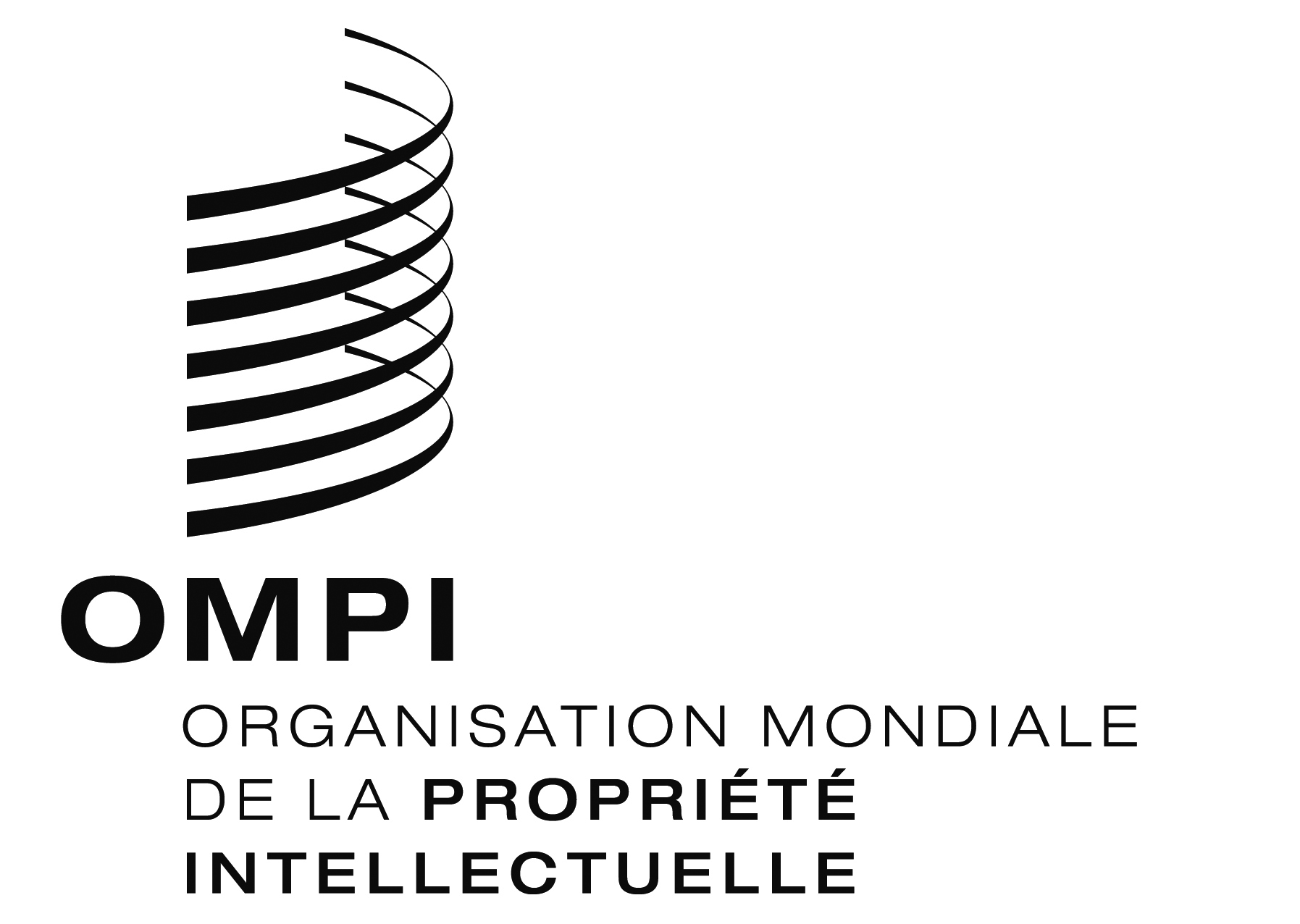 FWIPO/IPTK/GE/2/16/INF/1 Prov.3WIPO/IPTK/GE/2/16/INF/1 Prov.3WIPO/IPTK/GE/2/16/INF/1 Prov.3ORIGINAL : anglais ORIGINAL : anglais ORIGINAL : anglais DATE : 22 novembre 2016 DATE : 22 novembre 2016 DATE : 22 novembre 2016 